Format of Synopsis for Teaching Position for Education Colleges(To be presented before the selection committee with the affidavit sworn by President/Secretary of the college management concerned that the candidate appearing in interview fulfills the minimum qualifications prescribed for the post) Name of the college:-__________________________________________________________________Course:-  ____________________________________________________________________________Venue:- _____________________________________________________________________________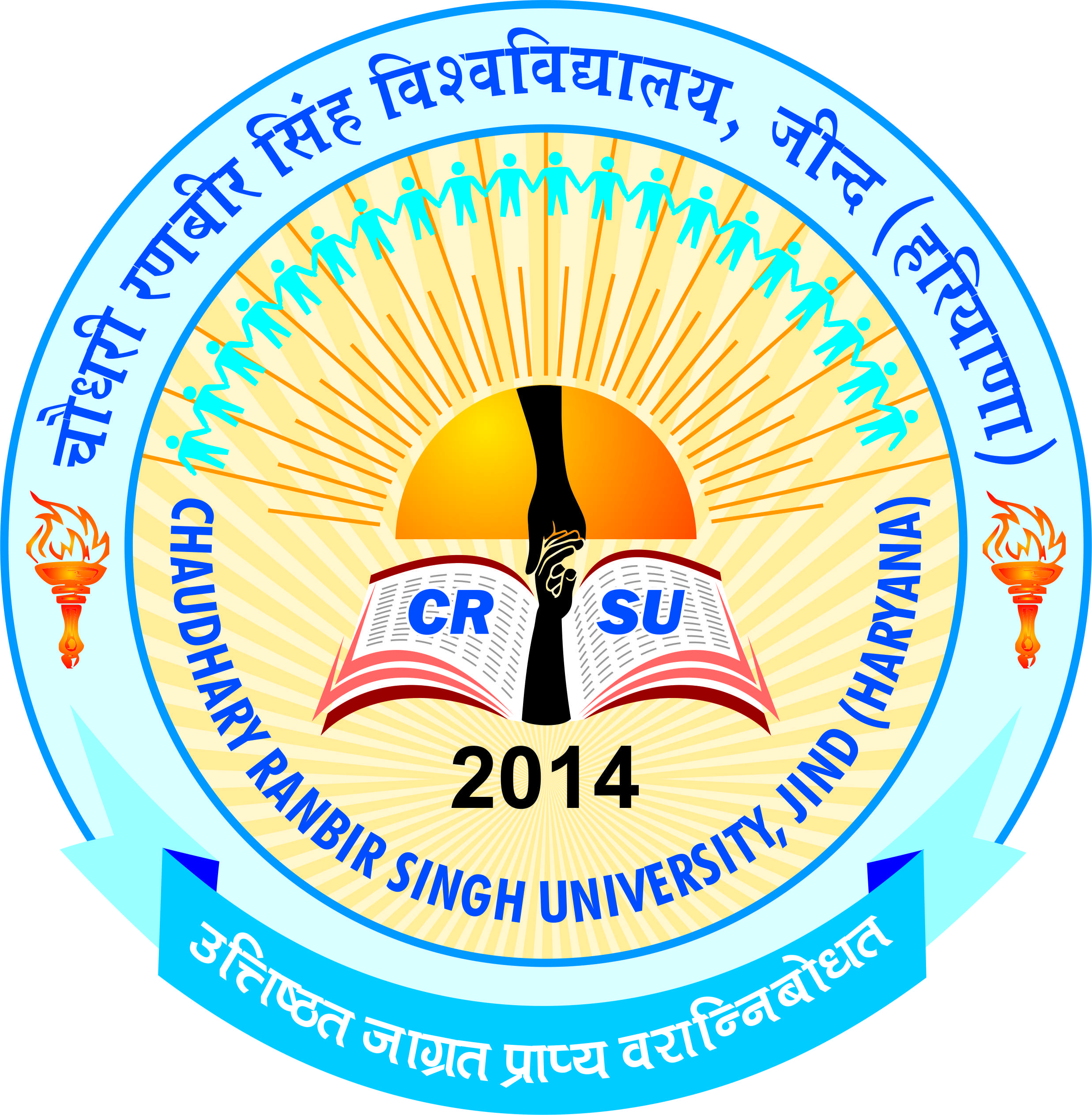 pkS/kjh j.kchj flag fo'ofo|ky;]thUnChaudhary Ranbir Singh University, Jind(Established by the State Legislature Act 28 of 2014)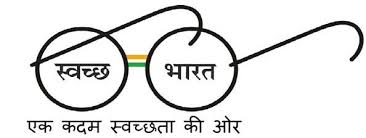 Sr. No(1)Name of Applicant (2)Father’s Name (Sh.)(3)Cate-gory (4)Academic Record and Research PerformanceAcademic Record and Research PerformanceAcademic Record and Research PerformanceAcademic Record and Research PerformanceAcademic Record and Research PerformanceAcademic Record and Research PerformanceAcademic Record and Research PerformanceAcademic Record and Research PerformanceAcademic Record and Research PerformanceTotal of Academic and Research Per-formance(12)50% of Academic Record and Research PerformanceMax. 50Assessment of Domain KnowledgeMax. 30Inter-viewMax. 20Grand TotalMax. 100Sr. No(1)Name of Applicant (2)Father’s Name (Sh.)(3)Cate-gory (4)UG(%)UG(%)PG (%)PG (%)M. Phil.(7)Ph.D.(8)NET with JRF/NET or Equivalent(9)Research Publi-cations(Peer – Reviewed/ UGC listed Journal)(10)Teaching/Post Doctoral Exp-erience(11)Total of Academic and Research Per-formance(12)(A)(13)(B)(C)(A+B+C)Sr. No(1)Name of Applicant (2)Father’s Name (Sh.)(3)Cate-gory (4)BA/BSc./B.ComB.Ed/B.Lib.Master Degree in relevant disciplineMaster Degree in Education/M.Lib.M. Phil.(7)Ph.D.(8)NET with JRF/NET or Equivalent(9)Research Publi-cations(Peer – Reviewed/ UGC listed Journal)(10)Teaching/Post Doctoral Exp-erience(11)Total of Academic and Research Per-formance(12)(A)(13)(B)(C)(A+B+C)Sr. No(1)Name of Applicant (2)Father’s Name (Sh.)(3)Cate-gory (4)(5)(5)(6)(6)M. Phil.(7)Ph.D.(8)NET with JRF/NET or Equivalent(9)Research Publi-cations(Peer – Reviewed/ UGC listed Journal)(10)Teaching/Post Doctoral Exp-erience(11)Total of Academic and Research Per-formance(12)(A)(13)(B)(C)(A+B+C)It is verified that data entered from column 1 to 13 is correct to the best of my knowledge & understanding.Signature of the President/Secretary          of the College Management